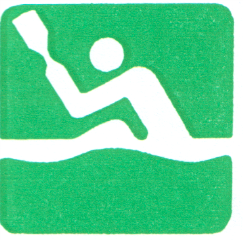 __________________________________________________________________________________________________Tussen de vzw GEELSE KAJAKVAARDERS  vertegenwoordigd door ……………………………… enerzijds,  en …………..…………………………………………, wonende ………….………………...………………………… anderzijds, wordt overeengekomen dat het GKV-clubhuis ter beschikking zal gesteld worden volgens de hiernavolgende bepalingen en voorwaarden.Bijzondere bepalingenDatum: …………………………………………………………………………………………………………………….Voorschot: € 100,- te storten op rekeningnr.: BE17 9731 6863 3221 van de vzw Geelse KajakvaardersDeze som is een waarborg die in mindering gebracht wordt bij de facturatie. Bij contractbreuk of noodzakelijke opkuis van de zaal achteraf, worden de gemaakte kosten in mindering gebracht van de waarborg.HuurvoorwaardenDe gebruiker verbindt er zich toe:Niets te wijzigen aan al wat onroerend is;Vooraleer de lokalen te ontruimen, ze te poetsen, en terug te schikken zoals zij ter beschikking gesteld werden;Gebeurlijk aangerichte schade of breuk te melden, ze te herstellen of te vergoeden. Deze schade betreft zowel de zaal zelf als de gang, het sanitair en omgeving;Wat gebruikt werd te reinigen, en hiervoor het nodige materiaal aan handdoeken en vaatdoeken te voorzien, en wat ingebracht werd keurig en tijdig te doen weghalen.De gebruiker is ertoe verplichtDranken te gebruiken, die ter plaatse aan en door de Geelse Kajakvaarders worden geleverd.Voor inbreuken tegen het vorige punt hebben de Geelse Kajakvaarders het recht een vergoeding te eisen, evenwaardig aan het verlies dat het daardoor geleden heeft. Rookverbod:Het clubhuis van de Geelse Kajakvaarders is een sportaccommodatie en valt daardoor onder de wet van het rookverbod.Heel het gebouw moet rookvrij gehouden worden, en rokers worden verzocht deze maatregel te respecteren en zo nodig buiten het gebouw te gaan roken.Bijlage:Het huishoudelijk reglement dat strikt dient nageleefd te worden.Opgemaakt in twee exemplaren te Geel, ………………….Contract en huurvoorwaarden gelezen en goedgekeurd  Voor de vzw GEELSE KAJAKVAARDERS		 Voor huurder                                                         